Libor Kovář    Bohuslava Martinů 7 568 02 SvitavyIČO: 10512144 DIČ: CZ6104181732SOU Svitavy Nádražní 1083 568 02 SvitavySvitavy, 2016-08-08Potvrzení objednávky Dobrý den,tímto potvrzují přijetí Vaší objednávky ze dne 2. 8. 2016 na malířské práce na budově Alešova. Celková fakturovaná částka za malířské práce bude 72.269,- Kč včetně DPH.Libor Kovář Malby - nátěry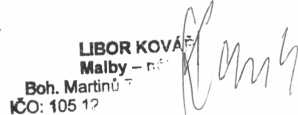 